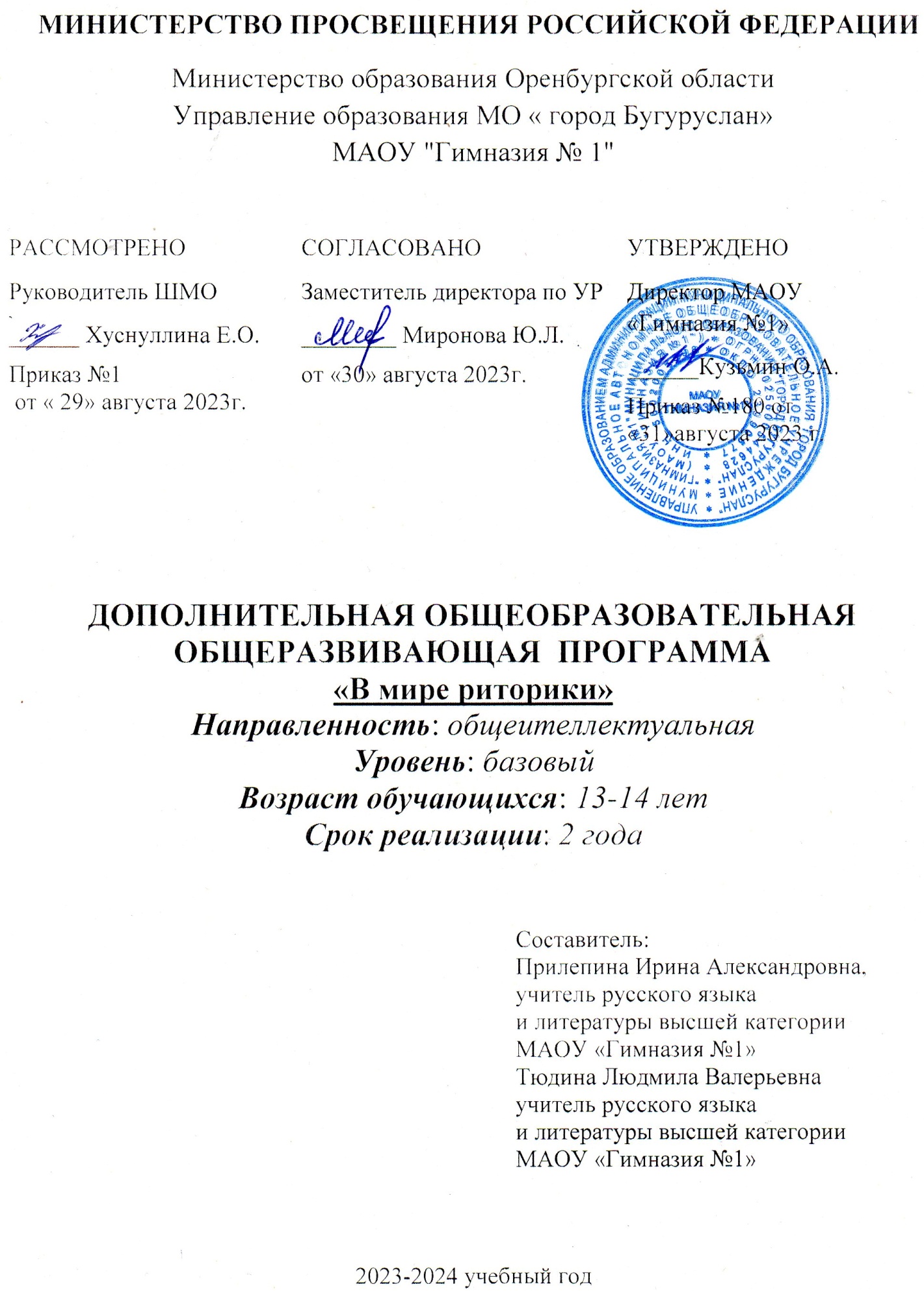 ДОПОЛНИТЕЛЬНАЯ ОБЩЕОБРАЗОВАТЕЛЬНАЯ ОБЩЕРАЗВИВАЮЩАЯ  ПРОГРАММА «ИСКУССТВО ОРАТОРСКОЙ РЕЧИ»Направленность: общеителлектуальнаяУровень: базовыйВозраст обучающихся: 15-16 летСрок реализации: 1 годСоставитель:Тюдина Людмила Валерьевна, учитель русского языкаи литературы высшей категорииМАОУ «Гимназия №1»2023-2024 учебный годАННОТАЦИЯк рабочей программе по курсу дополнительного образования «Искусство ораторской речи»под редакцией Т.А. ЛадыженскойРабочая программа по курсу дополнительного образования «Искусство ораторской речи» ставит своей целью развитие обучающего как компетентной личности путем включения его в различные виды ценностной человеческой деятельности: учебу, познание, коммуникацию, профессионально-трудовой выбор, личностное саморазвитие, ценностные ориентации, поиск смыслов жизнедеятельности. Особое внимание уделяется и достижению читательской самостоятельности обучающихся, основанных на навыках анализа и интерпретации художественных текстов.Рабочая программа по курсу дополнительного образования «Искусство ораторской речи» для 9 класса составлена на основе Федерального государственного  образовательного стандарта основного общего образования, утверждённого приказом Министерства образования и науки Российской Федерации от 29 декабря 2012 г. № 273-ФЗ, авторской программы  курса дополнительного образования «Риторика»: программа, программно-методические материалы «Школьная риторика» под редакцией Ладыженской Т.А. – М., 2012г  Для реализации данной программы используется УМК под редакцией Т.А.Ладыженской	Программа учебных занятий по курсу дополнительного образования «Риторика» предусматривает формой организации учебного процесса классно-урочную систему обучения, при которой используются следующие типы уроков: урок открытия новых знаний; урок комплексного применения знаний; урок систематизации и обобщения знаний; урок контроля знаний и умений; урок коррекции знаний.  Данная программа составлена в соответствии с возрастными особенностями обучающихся и рассчитана на общую учебную нагрузку  - 34 часа (1 час в неделю).  Программа  включает в себя пояснительную записку, структуру предмета, место предмета в учебном плане, планируемые результаты (личностные, метапредметные и предметные достижения учащихся), содержание учебного предмета, тематическое планирование, методическое и информационное обеспечение.ПОЯСНИТЕЛЬНАЯ ЗАПИСКАРабочая программа по курсу дополнительного образования «Искусство ораторской речи» составлена на основе следующих нормативных документов:1. Федеральный закон «Об образовании в Российской Федерации» от 29 декабря 2012 г. № 273-ФЗ;2. Авторская программа дополнительного образования «Искусство ораторской речи»: программа, программно-методические материалы «Школьная риторика» под редакцией Ладыженской Т.А. – М., 2012г.Актуальность программы курса дополнительного образования «Искусство ораторской речи»  обусловлена направленностью на формирование коммуникативных (ораторских) умений обучающихся.  Изучение предмета «Искусство ораторской речи» важно с точки зрения реализации поставленных ФГОС целей образования. Этот практико-ориентированный предмет выполняет важный социальный заказ – учит успешному общению, то есть взаимодействию людей в самых различных сферах деятельности. Новизна и практическая значимость программы курса дополнительного образования «Риторика» заключается в практико-ориентированности  данного  школьного предмета, что помогает решать задачи по формированию универсальных действий на межпредметном уровне, способствует развитию качеств личности, отвечающих требованиям современного информационного общества и инновационной экономики; а также поможет обучающимся в будущем стать полноправными членами демократического общества, построенного  на основе толерантности, диалоге культур и уважении многонационального состава российского общества.Кроме того, программа курса дополнительного образования «Искусство ораторской речи» позволяет использовать дистанционные образовательные платформы (РЭШ, Учи.ру, Видеоурок, Инфоурок и др.) и программа для организации видеоконференций (Zoom, Skype).Программа курса дополнительного образования «Искусство ораторской речи» предполагает режим занятий, который соответствует нормам СанПиН: продолжительность урока для 9 класса  - 40 минут.Главной целью школьного образования является развитие обучающегося как компетентной личности путем включения его в различные виды ценностной человеческой деятельности: учебу, познание, коммуникацию, профессионально-трудовой выбор, личностное саморазвитие, ценностные ориентации, поиск смыслов жизнедеятельности. С этих позиций обучение рассматривается как процесс овладения не только определенной суммой знаний и системой соответствующих умений и навыков, но и как процесс овладения коммуникативными компетенциями.Это определило цели обучения:• воспитание гражданственности и патриотизма, любви к русскому языку, сознательного отношения к языку как духовной ценности, средству общения и получения знаний в разных сферах человеческой деятельности;• развитие речевой и мыслительной деятельности, коммуникативных умений и навыков, обеспечивающих свободное владение русским литературным языком в разных сферах и ситуациях общения; готовности и способности к речевому взаимодействию и взаимопониманию; потребности в речевом самосовершенствовании;• освоение знаний о русском языке, его устройстве и функционировании в различных сферах и ситуациях общения, стилистических ресурсах, основных нормах русского литературного языка и речевого этикета;• обогащение словарного запаса и расширение круга используемых грамматических средств;• формирование умений опознавать, анализировать, классифицировать языковые факты, оценивать их с точки зрения нормативности, соответствия сфере и ситуации общения; осуществлять информационный поиск, извлекать и преобразовывать необходимую информацию;• применение полученных знаний и умений в собственной речевой практике.В содержании календарно-тематического планирования предполагается реализовать актуальные в настоящее время компетентностный, личностно-ориентированный, деятельностный подходы, которые определяют задачи обучения:• приобретение знаний о языке как знаковой системе и общественном явлении, его устройстве, развитии и функционировании;• овладение умениями и навыками использования языка в различных сферах и ситуациях общения, основными нормами русского литературного языка;• формирование способностей к анализу и оценке языковых явлений и фактов; совершенствование умений и навыков письменной речи;• освоение компетенций – коммуникативной, языковедческой и культуроведческой.Учебный планСогласно учебному плану на изучение предмета «Риторика» отводится по 34 часа в каждом классе (по 1 часу в неделю).Содержание программы дополнительного образования «Искусство ораторской речи»9 класс -   Общение.-   Этапы подтекстовой подготовки и риторические фигуры.-   Основные роды, виды, жанры.-   Диагностика эффективности обучения.Смысловые блоки программыВ данной программе можно выделить два смысловых блока:первый — “Общение”, — соотносящийся в определенной мере с тем, что в классической риторике называлось общей риторикой;второй — “Речевые жанры”, — соотносящийся с так называемой частной риторикой (которая в учебниках нередко обозначалась как “Роды, виды, жанры”).Первый блок — “Общение” — дает представление о сути того взаимодействия между людьми, которое называется общением; о речевой (коммуникативной) ситуации, ее компонентах; о видах общения (по различным основаниям); о речевой (коммуникативной) деятельности, ее структуре; о коммуникативных качествах речи (правильность, богатство, точность и т. д.), — на основе чего у детей постепенно формируются привычка и умение ориентироваться в ситуации общения, определять коммуникативную стратегию и коммуникативное намерение (свое и партнера), оценивать степень их реализации в общении.Таким образом, основные понятийные компоненты первого блока: общение, его суть; речевая (коммуникативная) ситуация, виды общения; речевой этикет; речевая (коммуникативная) деятельность, риторические (предтекстовые) действия; коммуникативные качества речи.Второй блок — “Речевые жанры” — дает представление о стилях языка и речи, об оправданном взаимопроникновении стилей и стилистически) ошибках, об индивидуальном стиле и стилизации; о тексте как продукте речевой (коммуникативной) деятельности; о типологии текстов и о речевых жанрах как разновидностях текста. В этом блоке центральное понят” — речевой жанр (не жанр литературы), т. е. текст определенного стиля, oопределенной смысловой структуры (хвалебная речь, интервью, личное письмо, отзыв и т.д.). Трудно представить себе обучение эффективному  общению вне работы над теми речевыми жанрами, которые широко распространены в жизни (в профессиональной сфере деятельности в том числе, если имеется в виду профессиональное общение). Именно поэтому речевые жанры как дидактические единицы занимают большое место в представленной программе.Таким образом, основные понятийные компоненты второго блока: стили, тексты, речевые жанры.В предлагаемую программу включен компонент, который условно назван нами “идеи”, т. е. важные мысли нравственно-риторического характера, которые могут быть предметом обсуждения на уроках риторики.9 класс.34 часа.Идеи программы:…Дар речи возвышает человека над животными. (Сократ)Не делай того, что осуждает твоя совесть, не говори того, что не согласно с правдой. (Марк Аврелий)Содержание программы.Общение (11 часов)Виды риторик: общая и частная. Профессионально ориентированные риторики. Их особенности. Коммуникабельность, контакт, коммуникативность.Критерии оценки и самооценки общения. Рефлексия и саморефлексия.Голос как основа риторических умений. Его постановка. Рекомендации для дальнейшего самостоятельного совершенствования собственного голоса.Сигналы риторики уважения. Специальные слова и выражения. Соответствующая интонация. Невербальные средства общения.Этапы предтекстовой подготовки и риторические фигуры. Основные этапы предтекстовой подтекстовой подготовки. Речевые жанры и риторические фигуры, их связь.Речевые жанры (23 часа).Основные роды, виды, жанрыРечь публичная и непубличная. Виды устной публичной речи: информационная, убеждающая, воздействующая (ораторика).Жанры информационной речи: сообщение, лекция, доклад. Специфика каждого жанра.Жанры риторики:Речи: совещательная, судебная, защитительная и обвинительная, подторжественная, политическая.Дискуссия, диспут, полемика, их разграничение и особенности.Информационно-убеждающие жанры: экскурсионная речь, отзывы.Информационно-развлекающие жанры: юмористический рассказ, анекдот.Виды письменной публичной речи: информационная и убеждающая.Информационные жанры: газетные (хроника, заметка, частично репортаж); письма делового характера.Биография (деловая) и автобиография делового характера.Информационно-убеждающие жанры: личные письма официального характера; отзывы и рецензии; реклама; газетные тексты (интервью, портретный и путевой очерк).Риторика и современные информационные технологии.1.2.5. Планируемые результаты.Личностными результатами изучения программы «Риторика» является формирование следующих умений:– осознавать роль речи в жизни людей;– оценивать высказывания людей с точки зрения их уместности, тактичности в данной ситуации;– объяснять правила вежливого, уместного поведения людей при общении (правила при разговоре, приветствии, извинении и т.д.).На уроках риторики дети должны как можно больше сами говорить и писать. Большая часть времени уделяется практике. Особое место занимают специфические приемы работы, а именно:– риторический анализ устных и письменных текстов, речевой ситуации;– риторические задачи;– риторические игры.Возможности предмета в формировании и развитии УУД: главное внимание уделяется формированию риторических умений двух типов:– умение анализировать и оценивать общение;– умение общаться – в пределах, обозначенных в блоке «Речевые жанры», когда оценивается умение ориентироваться в ситуации.Владея определенным запасом информации, ученик должен сориентироваться в конкретной речевой ситуации, построить свое высказывание в соответствии с этой ситуацией, в том числе со своим замыслом, коммуникативным намерением.Форма организации образовательного процесса: классно-урочная система.Структура урока: речевые разминки, ортологические разминки, введение теоретических сведений, риторическая практика, импровизационные задачи, т.е. неподготовленные диалоги и монологи, развивающие неподготовленную речь, риторические игры. Эти упражнения, обеспечивающие формирование определённых умений и навыков, позволяют переключить школьников с одного вида деятельности на другой, помогают снять усталость.Основные виды учебной деятельности, направленные на развитие ключевых компетенций:Познавательная деятельностьИспользование для познания окружающего мира различных методов (наблюдение, моделирование и др.). Умение разделять процессы на этапы, звенья; выделение характерных причинно-следственных связей. Определение адекватных способов решения учебной задачи. Сравнение, сопоставление.Информационно-коммуникативная деятельностьАдекватное восприятие устной речи и способность передавать содержание прослушанного текста в сжатом или развёрнутом виде в соответствии с целью учебного задания. Осознанное беглое чтение текстов различных стилей и жанров, проведение информационно-смыслового анализа текста.Использование различных видов чтения (ознакомительное, просмотровое, поисковое и др.). Владение монологической и диалогической речью. Умение вступать в речевое общение, участвовать в диалоге (понимать точку зрения собеседника, признавать право на иное мнение). Создание письменных высказываний, адекватно передающих прослушанную и прочитанную информацию с заданной степенью свёрнутости (кратко, выборочно, полно). Составление плана, тезисов, конспекта. Приведение примеров, подбор аргументов, формулирование выводов. Умение перефразировать мысль (объяснять «иными словами»). Выбор и использование выразительных средств языка и знаковых систем (текст, таблица, схема и др.) в соответствии с коммуникативной задачей, сферой и ситуацией общения.Рефлексивная деятельностьСамостоятельная организация учебной деятельности (постановка цели, планирование, определение оптимального соотношения цели и средств и др.). Владение навыками контроля и оценки своей деятельности, умением предвидеть возможные последствия своих действий. Оценивание своих учебных достижений, поведения, черт своей личности, своего физического и эмоционального состояния. Соблюдение норм поведения в окружающей среде. Владение умениями совместной деятельности: согласование и координация деятельности с другими её участниками; объективное оценивание своего вклада в решение общих задач коллектива; учёт особенностей различного ролевого поведения (лидер, подчинённый и др.). Использование своих прав и выполнение своих обязанностей как члена общества и учебного коллектива.Практическая реализация.Устные формы:- инсценировки знакомых текстов;- закрепление знаний при помощи различных тренировочных упражнений (игр);- этапы ведения диалога;- составление устных высказываний в различных жанрах на предложенные темы;- запись речей на магнитофон, диктофон, прослушивание и анализ в классе;- контроль и внимательное отношение к технике воспроизведения речи.Письменные формы:- описание реальных предметов по личным ощущениям;- различные этапы изложений;- сочинения-миниатюры с элементами описания;- интерпретация информации диалога в различных стилях;- подражание «образцам».Технологии, используемые в обучении:- уровневая дифференциация;- деятельностные технологии;- проблемно-диалогическое обучение;- здоровьесберегающие технологии;- игровая технология;- технология развития критического мышления (ТРКМ);- технология КОЗ (компетентностно-ориентированных заданий);- информационно-коммуникационные технологии;- технологии дистанционного обучения.Результаты изучения предмета «РИТОРИКА»: личностные, метапредметные, предметные результатыЛичностными результатами изучения курса «Риторика» является формирование следующих умений:– осознавать роль речи в жизни людей;– оценивать высказывания людей с точки зрения их уместности, тактичности в данной ситуации;– объяснять правила вежливого, уместного поведения людей при общении (правила при разговоре, приветствии, извинении и т.д.).Метапредметными результатами изучения курса «Риторика» является формирование следующих универсальных учебных действий(УУД):– соблюдать правила вежливого общения в урочной и внеурочной деятельности;– реализовывать простое и сложное высказывания на заданную тему;– ориентироваться в своей системе знаний: приводить примеры удачного и неудачного общения в своей жизни и жизни окружающих;– самостоятельно работать с заданиями учебника, осознавать недостаток информации, использовать различные типы словарей;– учиться договариваться о распределении ролей в игре, работы в совместной деятельности;– делать простые выводы и обобщения в результате совместной работы класса.Предметными результатами изучения курса «Риторика» является формирование следующих умений:– различать устное и письменное общение;– различать словесное и несловесное общение, осознавать роль несловесного общения при взаимодействии людей, уместность использования различного темпа, громкости, жестов и мимики в разных ситуациях;– уместно использовать несловесные средства в своей речи;– анализировать уместность, эффективность реализации речевых жанров приветствия, прощания, благодарности, извинения и т.п. в различных ситуациях общения;– продуцировать уместные, эффективные этикетные жанры приветствия, прощания, благодарности, извинения и т.п. применительно к разным ситуациям общения;– распознавать и вести этикетный диалог;– отличать текст от набора предложений, записанных как текст;– находить по абзацным отступам смысловые части текста;– выбирать подходящий заголовок из предложенных вариантов, придумывать заголовки к текстам;– осознавать роль ключевых слов в тексте, выделять их;– выделять начальные и завершающие предложения в тексте, осознавать их роль как важных составляющих текста;– сочинять тексты на основе начальных предложений, рисунков, опорных слов, данной темы и проблемы;–исполнять тексты, подбирать цитаты;– оценивать степень вежливости (свою и других людей) в ситуациях общения.ПЛАНИРУЕМЫЕ РЕЗУЛЬТАТЫ ИЗУЧЕНИЯ КУРСА «ИСКУССТВО ОРАТОРСКОЙ РЕЧИ»  в 9 КЛАССЕВ результате изучения курса ученики должны знать:- смысл понятий: эффективность речи, этикетные формы официальной речи- основные признаки научного, публицистического, официально-делового стилей, языка художественной литературы;- основные нормы русского литературного языка; нормы речевого этикета;должны уметь:- различать разговорную речь, научный , публицистический, официально-деловой стили, язык художественной литературы;- определять тему, основную мысль текста, функционально-смысловой тип и стиль речи; анализировать структуру и языковые особенности текста,- опознавать языковые единицы; ; владеть навыками публичного выступления. объяснять значения слов;- успешно общаться, ориентироваться в ситуации, уместно выбирать словесные и несловесные средства для решения определённой коммуникативной задачи;- свободно и правильно излагать свои мысли в устной и письменной форме, соблюдать нормы построения текста; адекватно выражать своё отношение к фактам и явлениям окружающей действительности, к прочитанному, услышанному, увиденному;- создавать вторичные тексты – рецензию, отзыв; соблюдать нормы русского речевого этикета;- отличать виды очерков и их жанровые признаки; осуществлять речевой самоконтроль; совершенствовать и редактировать собственные тексты; - владеть компетенциями: коммуникативной, языковедческой, культуроведческой;Календарно-тематическое планирование уроков искусства ораторской речи, 9 классВсего 34 часов; в неделю 1 час.Количество часов на первое полугодие – 17 часов,  на второе  полугодие 17 часовУсловия реализации программыОсновными формами и видами контроля знаний, умений и навыков являются:- промежуточный:1) устный опрос, письменные задания;2) инсценировки, упражнения (игры);3) презентации творческих проектов (индивидуальные и коллективные);4) высказывание своего мнения по поводу значения риторики в жизни людей;5) поиск необходимой информации для выполнений заданий;6) участие в диспутах: умение слушать собеседника и излагать свое мнение.7) подготовка сообщений по выбранным темам.- итоговый тест(за год): ответы на вопросы, проверяющие знание понятий риторики за курс 9  класса.Тест по риторике 9 класс 1 полугодие1. Узнайте оратора.      С детства отличался хрупкостью сложения и болезненностью. Родные и врачи в один голос говорили, что карьера ритора не для него. Но он демонстрирует железную волю, которую трудно  было предположить в этом хрупком подростке. Его величайшим триумфом становится процесс против Гая Верреса. Он создает качественно новую риторику, изложенную в трактате «Брут, или О знаменитых ораторах».а)   Квинтилиан            б) Цицерон               в) Демосфен2. Они помогают создавать текст:а) тропики  б) топы  в) топики3. К этапам подготовки текста относится:а)  удивление     б) описание     в) изобретение4. Назовите  троп в стихотворных строчках:Клен ты мой опавший, клен заледенелый,Что стоишь, нагнувшись, под метелью белой? С.Есенина)   эпитет б) метафора   в) сравнение5. Укажите название стилистического приема в строчках:И, словно облаком суровым,Грядущий день заволокла. А.Блока) анафора  б)  ассонанс в) аллегория6. Назовите троп в стихотворных строчках:Но надо жить без самозванства,Так жить, чтобы в конце концовПривлечь к себе любовь пространства,Услышать будущего зов. Б.Пастернака)  метафора     б) эпитет        в) сравнение7. Укажите стилистическую фигуру в стихотворных строчках:Да здравствует солнце! Да скроется тьма! А. Пушкина) градация  б)  оксюморон  в) антитеза8. Назовите троп в стихотворных строчках:Уведи меня в ночь, где течет Енисей,Где сосна до звезды достает. О.Мандельштама) гипербола  б) метафора  в) сравнение9. Подготовленная устная речь – речь, в которойа)  продумано главное, о чем сказано  б)  продумано словесное выражениев) продуманы все мелочи10. В этой стране жанр краткой похвалы достиг своего расцветаа) Греция      б) Франция       в) Бельгия11. Закончи поговорку:И рад бы заплакать, а) да слез нет  б) да смех одолел  в) да мама не велит12. Подбери общее определение к словам:башня, душа, гораа) высокая  б)  неприступная   в) крепостная13. Изображение состояния предмета речи посредством перечисления его частей, свойств, признаков, видов, объединяющих позиции участников  общения:а) описание  б)  рассуждение в) повествование14. Элементы риторического канона располагаются в следующей последовательности:а) инвенция, диспозиция, элокуция, меморио, акцио б) инвенция, диспозиция, элокуция, акцио, меморио в) инвенция, элокуция, диспозиция, меморио, акцио15. Столкновение мнений, расхождение в точках зрения по какому-либо вопросу:а) дебаты  б)  спор в) дискуссия16. Основоположником риторики как науки являетсяа)  Сократ       б) Цицерон             в) Аристотель17. Назовите преподавателя словесности А. Пушкина в Царскосельском лицееа) М.Ломоносов  б)  Н.Кошанский   в) М.Сперанский18. Труд «Краткое руководство к красноречию» принадлежит перуа) Н.Кошанского        б) М.Сперанского  в) М.Ломоносова19. Инструктивная речь – это речьа)  устанавливающая  б)  устанавливающая и предписывающая      в) предписывающая20. Утешения могут быть а) прямые и косвенные        б) официальные и неофициальные    в) вербальные и контактныеИтоговая контрольная работа по риторике 9 класс1. Дай свое понимание загадки трех «К»:• Контакт – …• Коммуникативность – …• Коммуникабельность – …2. Назови не менее 4 риторических фигур, изученных в 9-м классе.3. Определи по заданным параметрам 2 устных речевых жанра: краткое содержание сведений научного характера; адресат – ученики; задача – сообщить новое для данной аудитории.4. Придумай риторическое сравнение одной из тем:а) книга;б) грамотная речь;в) сказка;г) анекдот.5. Какие приемы ведения дискуссии ты считаешь непозволительными?а) Не давать ответного слова оппоненту;б) проявлять уважение к оппоненту;в) ссылаться на свой возраст, образование и положение;г) унижать собеседника;д) не перебивать оппонента.6. Составь и запиши один из речевых жанров:а) автобиографию от лица какого-нибудь литературного героя (по выбору);б) дискуссионное выступление на тему «Современен ли сюжет поэмы Н.В. Гоголя "Мертвые души"» (не забудь выделить тезис, обоснуй его);в) путевой очерк на тему «Наша улица»;г) рецензию на любимую (или нелюбимую) телепередачу.Предметная областьУчебный предметКоличество часов в неделюПредметная областьУчебный предмет9 кл.Филология Искусство ораторской речи1Количество часов в годКоличество часов в год34№ урокаТема урокаКол-вочасовДатаДата№ урокаТема урокаКол-вочасовАБ1Проверьте себя.12Зачем нужна риторика.13Загадки трех «К».14Риторика уважения.15Риторика уважения.16Голос – «одежда» нашей речи.17Риторические фигуры18Риторические фигуры: риторическое обращение и восклицание.19Риторические фигуры: антитеза.110Риторические фигуры: риторическое сравнение.111Риторические фигуры: риторическое обращение и восклицание, антитеза, риторическое сравнение.112Публичная речь. Роды, виды, жанры. 113Хрия как структурно-смысловая схема.114Устные информативные жанры.115Устные информативные жанры.116Устные информативные жанры.117Устные информативные жанры.118Ораторская речь.119Ораторская речь.120Экскурсионная речь.121Экскурсионная речь.122Дискуссия как жанр риторики.123Дискуссия как жанр риторики.124Автобиографическое повествование.125Автобиографическое повествование.126Путевой очерк.127Путевой очерк.128Путевой очерк.129А-нек-дот?! Ну да, анекдот! (Информационно-развлекательные жанры)130Сказки с языковой начинкой.131Сказки с языковой начинкой.132Риторика и современные информационные технологии.133Риторика и современные информационные технологии.134Итоговый урок1ПрограммаПрограмма по риторике (5-9 классы) для общеобразовательных учебных заведений Т. А, Ладыженской, утвержденная Министерством образования РФ и рекомендованная Департаментом образовательных программ и стандартов общего образования МО Российской Федерации. УчебникТ.А.Ладыженская «Школьная риторика» 9 класс – М.: Баласс, 2013,Методическоепособие для учителяТ.А.Ладыженская. Школьная риторика. Методические рекомендации для учителя. М.:Баласс. 2012 (для 5-9кл.)ДополнительнаяЛитература для учителяЗеленецкий К.П. Исследования о риторике.// «Знание-сила». 2011. №5.Васильева Т.В. Упражнения по дикции: согласные звуки: Уч. Пособие. – М., 2012.Юнина Е.А., Сагач Т.М. Общая риторика (современная интерпритация). Пермь, 2011.Ладыженская Г.А., Сорокина Г.К., Никольская Р.К., Ладыженская Я.В. Детская риторика в рисунках и рассказах. – М., 1993.Педагогическое речеведение: Словарь-справочник/ Под ред. Т.А. Ладыженской. – М., 1997 – 2-е издание.Развитие речи: Школьная риторика . 5-7 класс. Пособие для учащихся. В 2 ч / Т.А. Ладыженская и др. – М., 1997.Ожегов С.И. и Шведова Н.Ю. Толковый словарь русского языка: 80000 слов и фразеологических выражений/Российская АН.; Российский фонд культуры; - 2-е изд., испр. И доп. – М.: АЗЪ,Орфоэпический словарь русского языка: Произношение, ударение, грамматические формы/С.Н. Борунова, В.Л. Воронцова, Н.А.Еськова; Под ред. Р.И. Аванесова; РАН. Ин-т рус.яз. – 9-е изд., стереотип. – М.: Рус. яз., 2006. – 688 с.Ушаков Д.Н., Крючков С.Е. Орфографический словарь: Для учащихся сред. Школы. – 35-е изд. – М.: Просвещение, 1980. – 224 с.Поликодовые тексты: тексты песен, стихов, пословиц, поговорок, фрагменты из художественной литературы;Компьютерные  иинформационныекоммуникационныесредства обученияСб. «Ералаш», мультипликационные фильмы, презентации,ФЕДЕРАЛЬНЫЕ ОБРАЗОВАТЕЛЬНЫЕ РЕСУРСЫ•  Официальный сайт Министерства образования и науки Российской Федерации•  Федеральный портал "Российское образование"•  Единое окно доступа к образовательным ресурсам•  Единая коллекция цифровых образовательных ресурсов•  Федеральный центр информационно-образовательных ресурсов•  Электронные образовательные ресурсы нового поколения•  Федеральный институт педагогических измерений•  Официальный информационный портал поддержки единого государственного экзамена•  Российский общеобразовательный порталОБРАЗОВАТЕЛЬНЫЕ РЕСУРСЫ ИНТЕРНЕТ. КАТАЛОГИ•  Аннотированный каталог•  Архив учебных программ и презентаций•  Каталог образовательных ресурсов сети Интернет для школы•  Каталог учебников, оборудования, электронных ресурсов для общего образованияДистанционные образовательные технологииИнтернет-технологияТелекоммуникационные технологииКейс- технологияТехническиесредстваПерсональный компьютерМультимедийный проектор с экраномКадровые условияОбразовательную деятельность осуществляют учителя русского языка и литературы, владеющие теорией и методикой обучения учащихся риторике.